Faith Evangelical Lutheran Church, Washington, IL 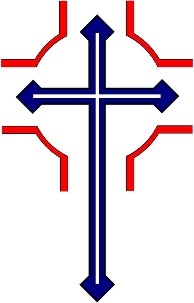 Sixth Sunday of Easter May 9, 2021Prelude			      Online WorshipEaster Proclamation:P	Alleluia! Christ is risen!C	Christ is risen indeed. Alleluia! Welcome*Hymn:  “All Are Welcome”					       Red Book #641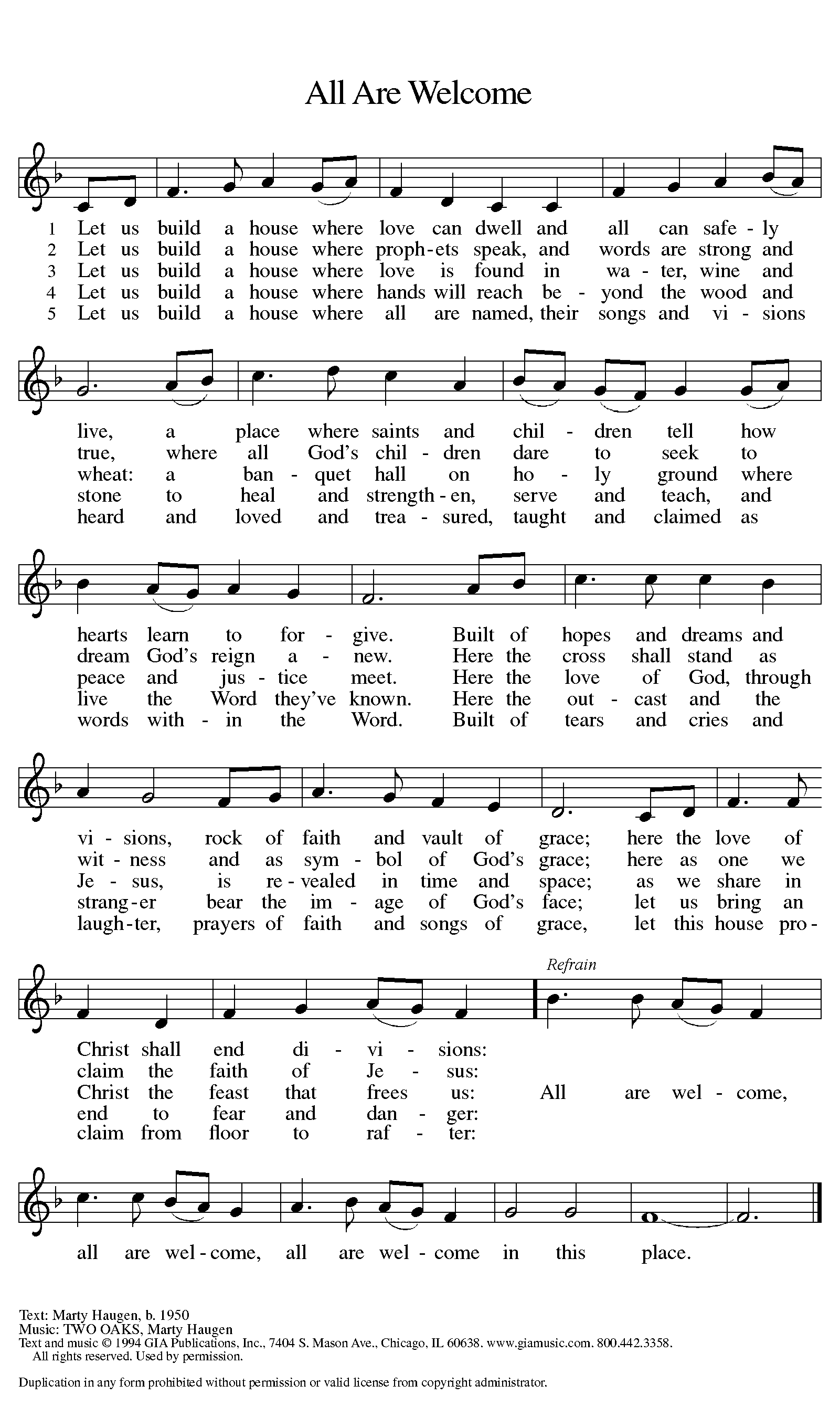 All rights reserved. Used by permission. Reprinted under OneLicense.net #A-711151Thanksgiving for BaptismDuring Easter we give thanks for our baptism which unites us with our risen Lord Jesus. We find forgiveness and new life in him.You may mark the sign of the cross on your forehead, the sign marked at baptism.Alleluia! Christ is risen.Christ is risen indeed. Alleluia!Refreshed by the resurrection life we share in Christ, let us give thanks for the gift of baptism.    Water may be poured into the font We thank you, risen Christ, for these waters where you make us new,leading us from death to life, from tears to joy.We bless you, risen Christ, that your Spirit comes to usin the grace-filled waters of rebirth, like rains to our thirsting earth, like streams that revive our souls, like cups of cool water shared with strangers.Breathe your peace on your church when we hide in fear.Clothe us with your mercy and forgiveness.Send us companions on our journey as we share your life.Make us one, risen Christ. Cleanse our hearts. Shower us with life.To you be given all praise, with the Holy Spirit, in the glory of God the Father,now and forever.Amen.Peace:  P  As forgiven people, we have peace with God, and peace with one another.The peace of the Lord be with you always.C  And also with you. P  Let us share that peace with one another. Please take a moment to share God’s peace with those near to you, and say a prayer of peace for those at a distance.P	The grace of our risen Savior, the love of God,and the communion of the Holy Spirit be with you all.C	And also with you. 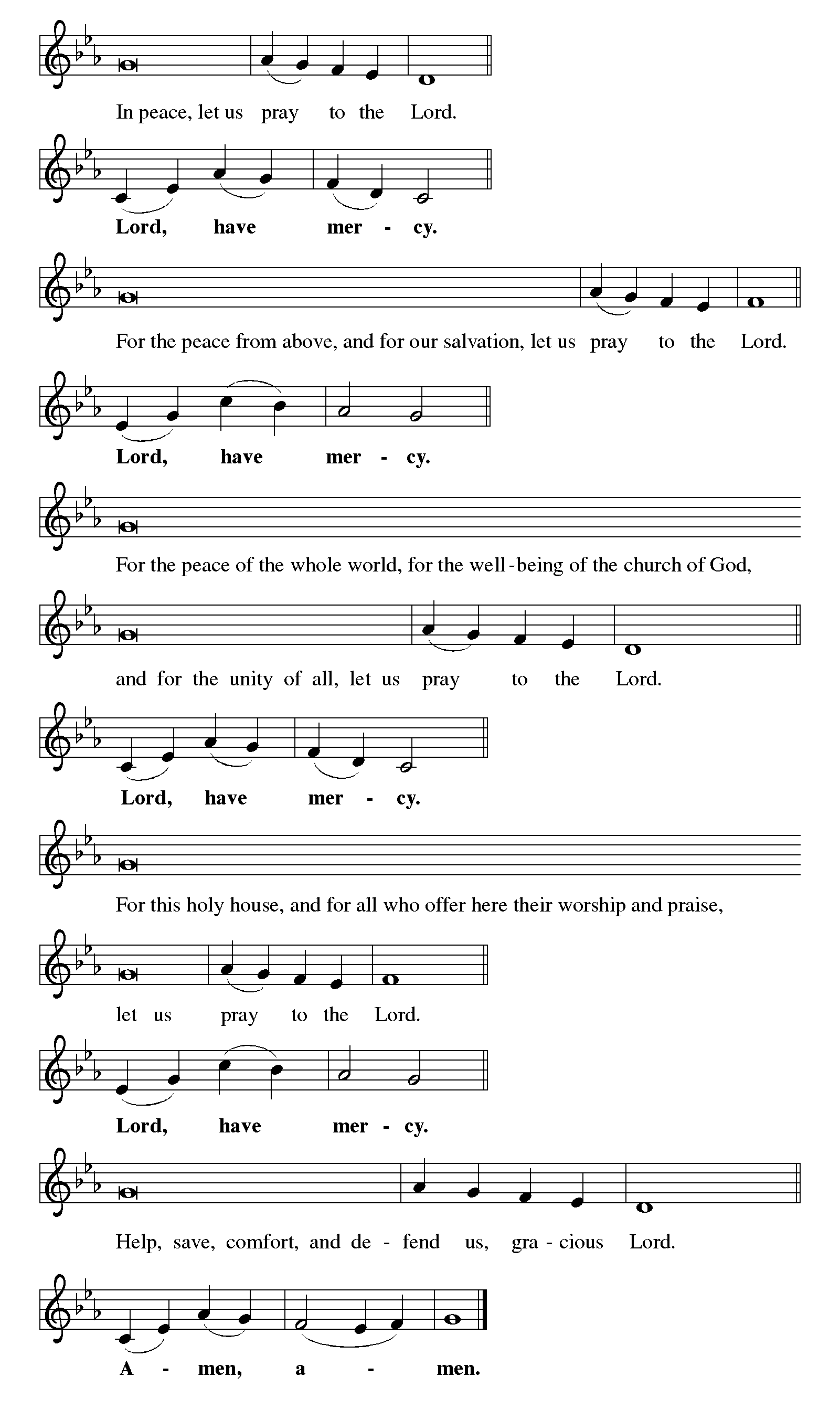 Hymn of Praise: “Christ has Arisen, Alleluia!			Red Book 364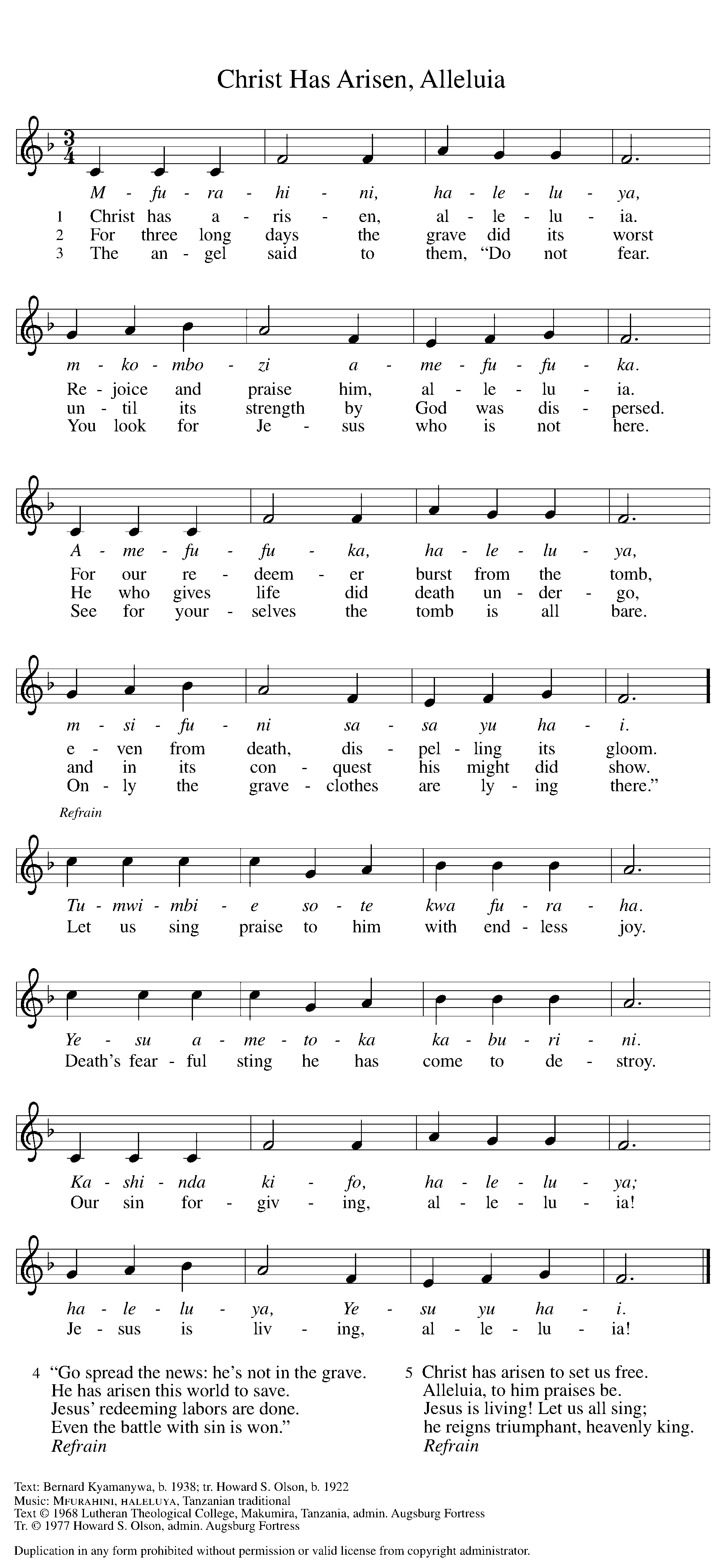 All rights reserved. Used by permission. Reprinted under OneLicense.net #A-711151P	The Lord be with youC	And also with you.Let us pray together the Prayer of the DayO God, you have prepared for those who love you joys beyond understanding. Pour into our hearts such love for you that, loving you above all things, we may obtain your promises, which exceed all we can desire; through Jesus Christ, your Son and our Lord, who lives and reigns with you and the Holy Spirit, one God, now and forever. Amen.Children’s MessageFirst Reading: Acts 10:44-4844While Peter was still speaking, the Holy Spirit fell upon all who heard the word. 45The circumcised believers who had come with Peter were astounded that the gift of the Holy Spirit had been poured out even on the Gentiles, 46for they heard them speaking in tongues and extolling God. Then Peter said, 47“Can anyone withhold the water for baptizing these people who have received the Holy Spirit just as we have?” 48So he ordered them to be baptized in the name of Jesus Christ. Then they invited him to stay for several days.R	The Word of the Lord		C	Thanks be to GodSecond Reading: 1 John 5:1-61Everyone who believes that Jesus is the Christ has been born of God, and everyone who loves the parent loves the child. 2By this we know that we love the children of God, when we love God and obey his commandments. 3For the love of God is this, that we obey his commandments. And his commandments are not burdensome, 4for whatever is born of God conquers the world. And this is the victory that conquers the world, our faith. 5Who is it that conquers the world but the one who believes that Jesus is the Son of God?
  6This is the one who came by water and blood, Jesus Christ, not with the water only but with the water and the blood. And the Spirit is the one that testifies, for the Spirit is the truth.R	The Word of the Lord	C	Thanks be to God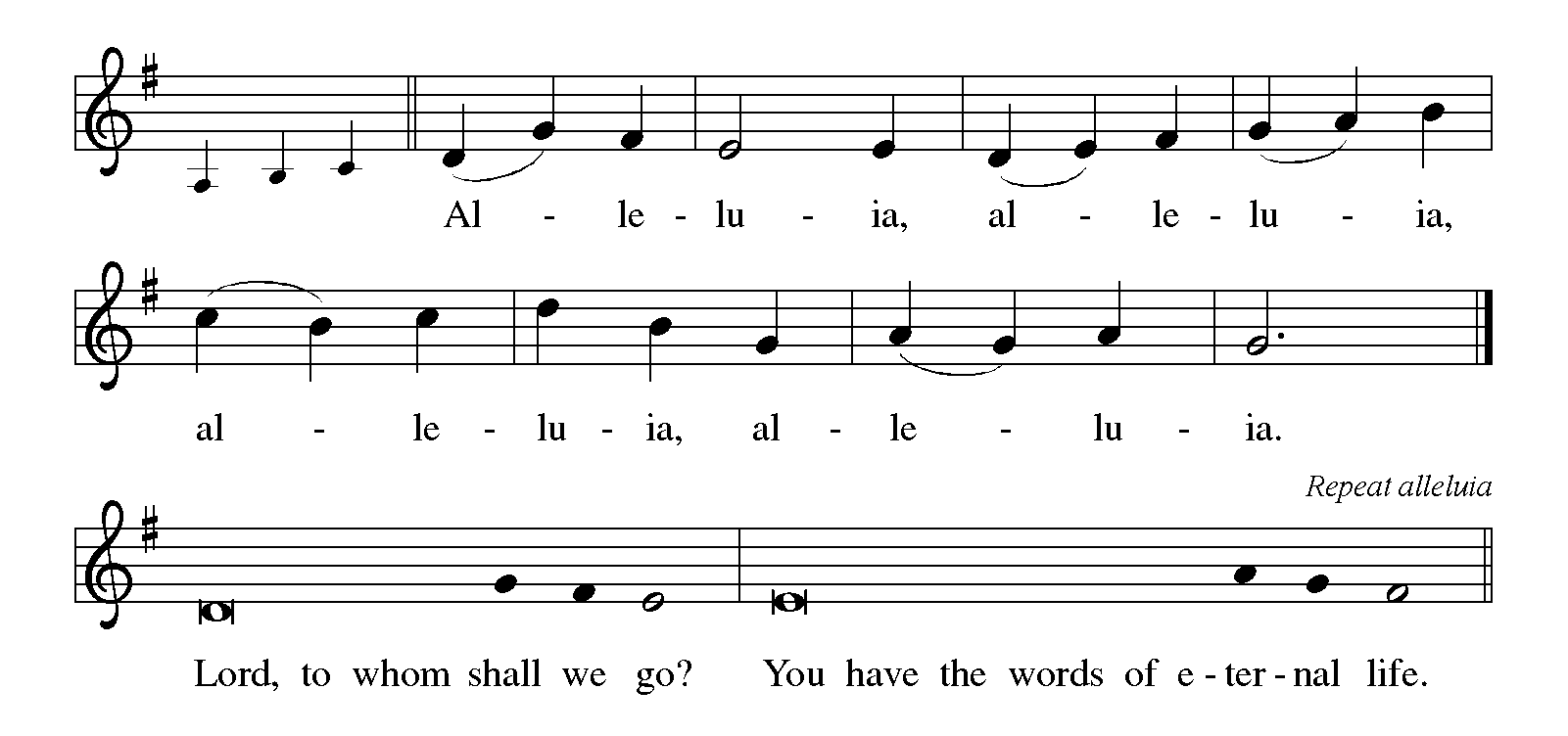 Gospel: John 15:9-17C		Glory to you, O Lord[Jesus said:] 9“As the Father has loved me, so I have loved you; abide in my love. 10If you keep my commandments, you will abide in my love, just as I have kept my Father’s commandments and abide in his love. 11I have said these things to you so that my joy may be in you, and that your joy may be complete.
  12“This is my commandment, that you love one another as I have loved you. 13No one has greater love than this, to lay down one’s life for one’s friends. 14You are my friends if you do what I command you. 15I do not call you servants any longer, because the servant does not know what the master is doing; but I have called you friends, because I have made known to you everything that I have heard from my Father. 16You did not choose me but I chose you. And I appointed you to go and bear fruit, fruit that will last, so that the Father will give you whatever you ask him in my name. 17I am giving you these commands so that you may love one another.”The Gospel of the LordC	Praise to you, O ChristSermon by Pastor John RothfuszSermon Hymn:  “We Are Called”		 			 Red Book #720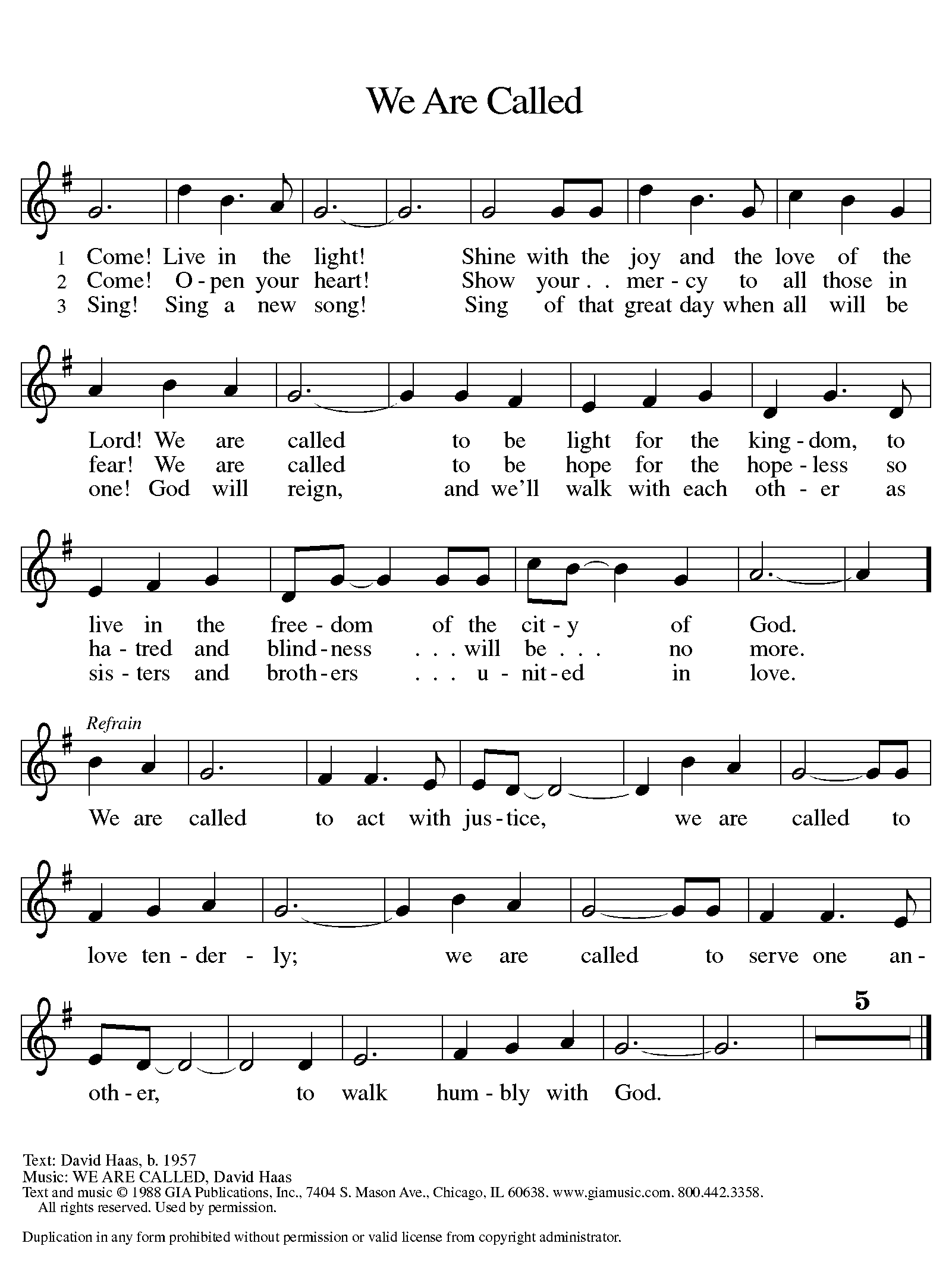 All rights reserved. Used by permission. Reprinted under OneLicense.net #A-711151Apostles’ CreedC:	I believe in God, the Father almighty,	creator of heaven and earth.I believe in Jesus Christ, God's only Son, our Lord,	who was conceived by the Holy Spirit,	born of the virgin Mary,	suffered under Pontius Pilate,	was crucified, died, and was buried;	he descended to the dead. On the third day he rose again; 	he ascended into heaven,	he is seated at the right hand of the Father,	and he will come to judge the living and the dead.I believe in the Holy Spirit,	the holy catholic church, the communion of saints,	the forgiveness of sins, the resurrection of the body,	and the life everlasting. Amen.Offering:  Jesus loves us, and calls us to love one another. Let us give thanks for all that God gives us, and use our blessings to bear fruit, as we lift up our tithes and offerings to the Lord.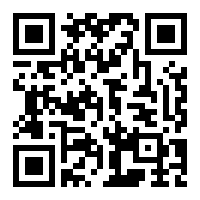 Please take a moment now to make an electronic offering to the church on the website, with the Tithe.ly app on your phone,              or write a check and send it in.Offering Song: “Children of the Heavenly Father”	 		Red Book #781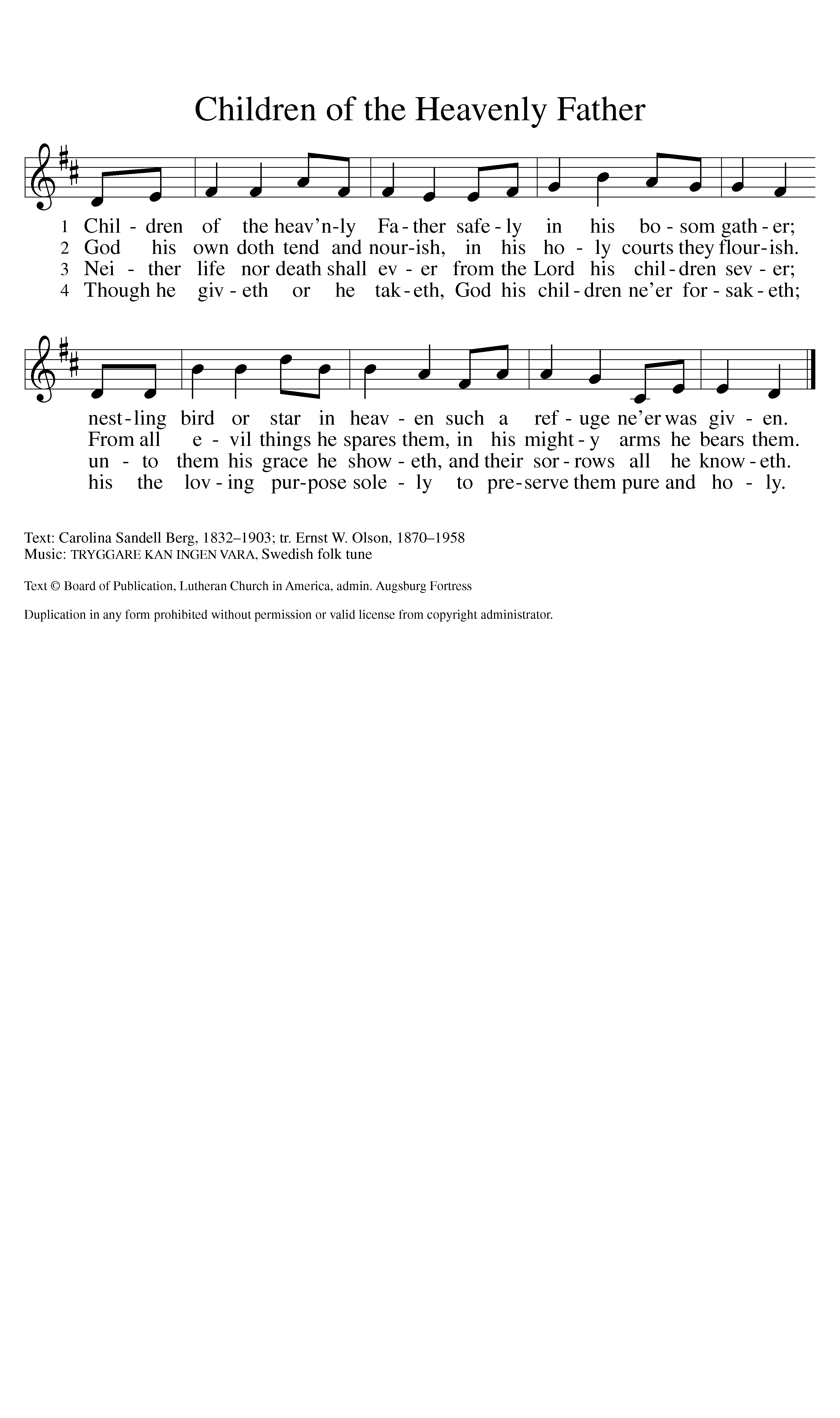 All rights reserved. Used by permission. Reprinted under OneLicense.net #A-711151Prayers: After each portion of the prayers finishes with “Lord in your mercy,” please respond, “Hear our prayer.”Lord’s PrayerOur Father, who art in heaven, hallowed be thy name,thy kingdom come, thy will be done, on earth as it is in heaven.Give us this day our daily bread; and forgive us our trespasses,as we forgive those who trespass against us;and lead us not into temptation, but deliver us from evil.For thine is the kingdom, and the power, and the glory,forever and ever. AmenAnnouncementsBlessingP	Alleluia! Christ is risen.C	Christ is risen indeed. Alleluia!Almighty God, Father, + Son, and Holy Spirit bless you and raise you to newness of life, now and forever.C	AmenHymn: “Hallelujah! Jesus Lives!”					Red Book # 380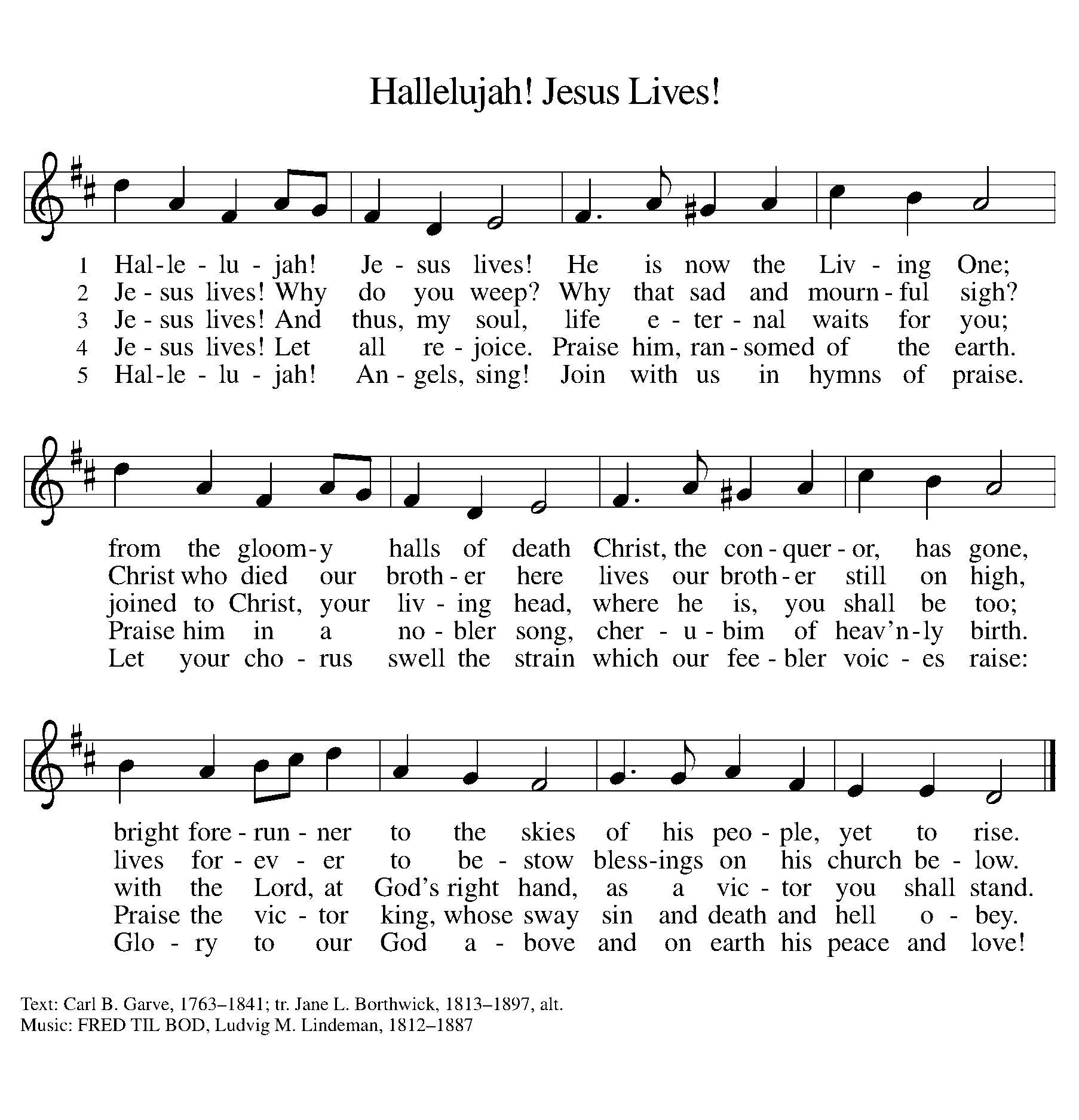 Public DomainDismissalA	Go in peace. Serve the risen Christ.C	Thanks be to God! Alleluia, alleluia!Postlude 